Publicado en España el 10/03/2023 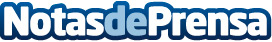 5 razones por las que merece la pena instalar un toldo, por Instalación de ToldosNo se puede hablar de comodidad sin explicar las razones por las que una elección es ventajosa. En el caso de los toldos, es necesario entender cómo (y por qué) compensa elegir uno para su hogarDatos de contacto:Instalación de Toldos5 razones por las que merece la pena instalar un toldo624 02 60 62Nota de prensa publicada en: https://www.notasdeprensa.es/5-razones-por-las-que-merece-la-pena-instalar Categorias: Nacional Jardín/Terraza Servicios Técnicos Hogar http://www.notasdeprensa.es